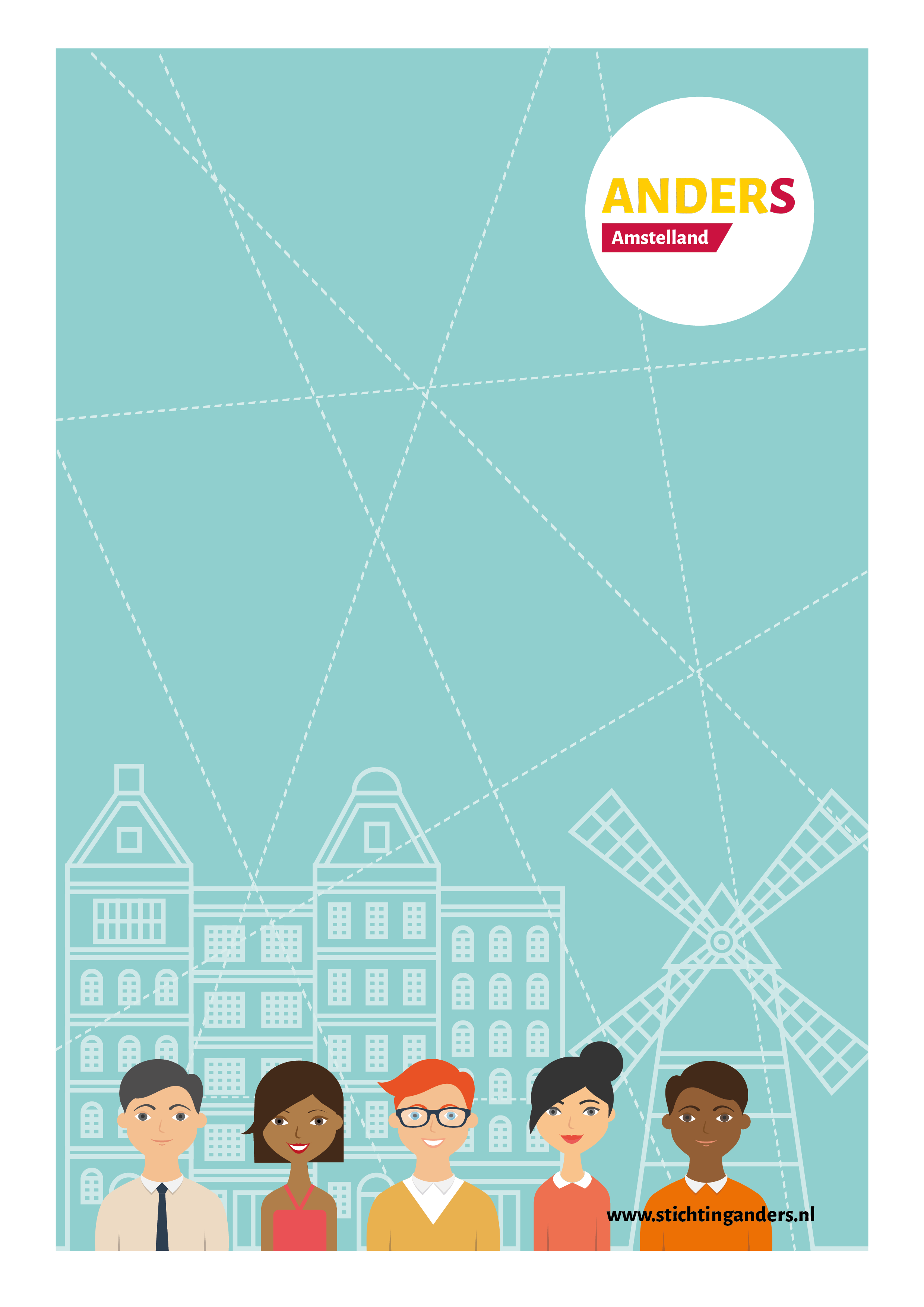 INHOUDSOPGAVEINHOUDSOPGAVE	2INLEIDING	3Aanleiding om Stichting ANDERS te starten in de regio Amstelland	3Waarom past het concept zo goed in regio Amstelland?	4Missie van Stichting ANDERS	4ORGANISATIE	6Landelijk versus lokaal	6Wat we nodig hebben om Stichting ANDERS Amstelland  te starten in 2020	6POTENTIELE HULPVRAGERS REGIO AMSTELLAND	8POTENTIËLE SAMENWERKINGSPARTNERS	10Zorginstellingen	10Vrijwilligersorganisaties	10ONDERZOEK ZAKELIJKE NETWERKEN	12PLAN VAN AANPAK 2020	15Speerpunten	15Matchen van hulpvragen	16Begroting en dekkingsplan	18Afsluiting	21INLEIDING”Je begint pas echt te leven als je oog krijgt voor de nood van een ander.”
Martin Luther KingDeze uitspraak is voor mij waarheid geworden. Ik ben jaren geleden in contact gekomen met het sociaal maatschappelijke werkveld. Ik ben begonnen bij STG. Exodus Amsterdam. Deze stichting werkt met ex-gedetineerden, die doorgaans ook kampen met financiën en/of verslavingsproblemen. Na enkele jaren werd ik manager van Stichting Werkprojecten Amsterdam. Deze stichting biedt onder meer dagbesteding met mogelijkheden tot doorstromen naar een reguliere baan. Samenwerkende partijen, met dezelfde doelgroep, waren toen onder meer de gemeente Amsterdam, het Leger des Heils, de voedselbank en het WSP (Werkgeversservicepunt Groot-Amsterdam). In de 18 jaar dat ik dit werk heb mogen doen, heb ik gezien dat er een kloof is tussen kwetsbare mensen die hulp nodig hebben en de wereld van ondernemers die wel iets willen doen voor de doelgroepen maar vaak niet weten hoe ze dit moeten aanpakken. Vaak heb ik gedacht: wat zou het mooi zijn als die twee werelden voor elkaar en met elkaar van betekenis zouden zijn. In 2020 verwacht ik deze werelden bij elkaar te kunnen brengen door Stichting ANDERS Amstelland op te starten. Met plezier heb ik samen met het bestuur afgelopen maanden gewerkt aan de voorbereiding om medio september te kunnen beginnen met deze nieuwe uitdaging. - Bert Hoving
Aanleiding om Stichting ANDERS te starten in de regio AmstellandDe afgelopen jaren heb ik in de regio Amstelland gewerkt met kwetsbare mensen en heb hun noden gezien. Er zijn hulpvragen bij administratieve taken of een verhuizing. Tegelijkertijd ben ik ondernemers tegengekomen die de intrinsieke motivatie hadden om kwetsbare mensen te helpen. Dit is bijzonder om te merken. Zij zoeken manieren om dit vorm te geven en op die manier maatschappelijk betrokken te zijn.Ik heb de afgelopen jaren incidenteel mensen met hulpvragen kunnen helpen met de inzet van enkele ondernemers. Zo heb ik ontdekt dat het mogelijk is om de kloof tussen deze twee groepen te overbruggen. Mijn huidig netwerk van ondernemers is al een goede basis om het werk van Stichting ANDERS Amstelland vorm te geven.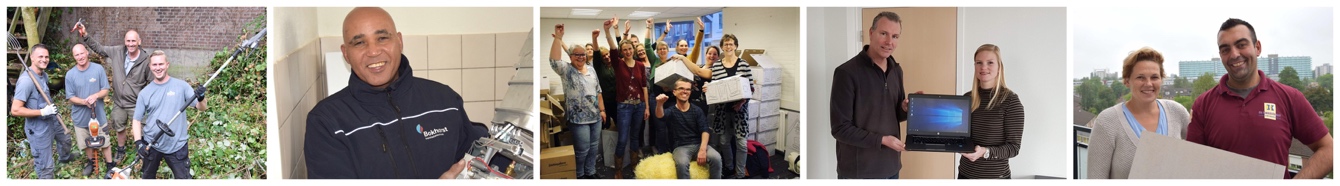 Waarom past het concept zo goed in regio Amstelland?In de regio Amstelland is veel bedrijvigheid en werkgelegenheid; er wordt veel en hard gewerkt. Niet iedereen kan hierin meekomen en de minimahuishoudens die langdurig arm zijn, stijgen nog jaarlijks. (Bron: Amsterdamse Armoedemonitor 2018) Er komen steeds meer hulpvragen van mensen die, door gebrek aan financiën of het ontbreken van een eigen sociaal netwerk, het simpelweg niet redden. Die hulpvragen verbinden wij aan lokale ondernemers die maatschappelijk verantwoord willen ondernemen met hun eigen product, dienst of talent en zo in actie willen komen. Het werk van Stichting ANDERS Amstelland past perfect in de wereld van maatschappelijk verantwoord ondernemen (mvo). Liever nog noemen we het ‘betrokken ondernemen’, omdat het gaat over een lokale betrokkenheid met de samenleving. Die twee werelden, die normaal best wel een aantal vooroordelen over elkaar hebben, gaan elkaar zien, begrijpen en waarderen. Met Stichting ANDERS Amstelland hebben we goede methode in de hand om dit concreter, professioneler en op grotere schaal te pakken en zo voor beide partijen een win-winsituatie te creëren. Dat is wat stichting ANDERS Amstelland wil gaan doen. Missie van Stichting ANDERSStichting ANDERS wil met name ondernemers in de commerciële sector, uitdagen om een stukje van hun producten, diensten en talenten beschikbaar te maken voor mensen in de samenleving die dat keihard nodig hebben. Vervolgens is het onze taak om deze ondersteuning te koppelen aan de juiste hulpvragen vanuit de samenleving. Op deze manier is Stichting ANDERS een brug tussen mensen die willen helpen en mensen die hulp nodig hebben. Tot slot mag ook iedereen die wordt ondersteund zelf een goede daad doorgeven aan iemand anders. Zo bouwen we aan een beweging van geven in Nederland. Eerst inburgeren, dan werken
(Voorbeeld tijdens de opstartfase van Stichting ANDERS Amstelland)Een Iraanse man deed een jaar over zijn reis naar Nederland en woont inmiddels in Amstelveen. Nu hij op de eindbestemming is aangekomen is hij ontzettend gemotiveerd om zijn leven weer op te bouwen. Het is hem gelukt om in zes maanden goed Nederlands te spreken en te begrijpen. In Iran was hij shovelmachinist in het bedrijf van zijn vader en in Nederland wil hij dit beroep ook gaan uitoefenen. In een jaar tijd heeft hij zijn VCA-diploma, zijn shovelrijbewijs en zijn autorijbewijs gehaald. Al zijn geld is hieraan opgegaan. Net aan het werk had hij nog geen geld voor meubels en leefde hij in een kaal huis.Via bemiddeling van Stichting ANDERS Amstelland kon hij via Montel Amstelveen – een bedrijf dat hart heeft voor de kwetsbare mensen – aan de benodigde meubelen komen voor zijn huis. De eigenaar van de Montel meubelzaak was zichtbaar geraakt door de hulpvrager vanwege het feit dat hij zo doelgericht aan zijn toekomst werkt. Montel wilde op hun manier graag een bijdrage leveren.Geven maakt rijk.De hulpvrager heeft nu een huis waarin hij na een dag van zware arbeid zich echt thuis kan voelen. Voor zijn gevoel doet hij nu mee en kan hij verder gaan met het opbouwen van zijn leven in Nederland. Hij wil zelf ook graag wat aan zijn omgeving teruggeven en nodigt minimaal 1x per week lotgenoten uit voor een maaltijd of een gezellig samenzijn.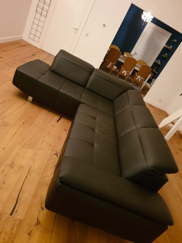 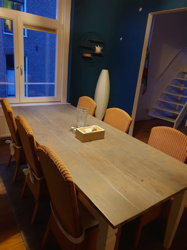 “Heel erg bedankt voor alles. Ik zal jullie vriendelijkheid niet vergeten” Samen kom je verder.ORGANISATIELandelijk versus lokaalStichting ANDERS is als een lokale stichting gestart in de Drechtsteden in 2015. Met alle ervaringen van de afgelopen jaren hebben we het concept van Stichting ANDERS verscherpt zodat het basisconcept te gebruiken is in alle plaatsen en regio’s in Nederland. Vanaf 2019 is er ook een landelijk kantoor ter ondersteuning van de (nieuwe) lokale stichtingen: Stichting ANDERS Nederland. Het kantoor zal het concept van Stichting ANDERS bewaken, verbeteren en uitbreiden. Naast deze ondersteuning verzorgt Stichting ANDERS Nederland nationale campagnes, pers en relaties. De eindverantwoording van de lokale stichting ligt bij het eigen bestuur. Het landelijk kantoor zal ondersteuning blijven bieden en op de hoogte worden gehouden.  Wat we nodig hebben om Stichting ANDERS Amstelland 
te starten in 2020 Stichting ANDERS wil ‘lean’ zijn als organisatie. Geloven in delen en geloven in ‘genoeg’, zit in de cultuur van de stichting. We hebben een groeistrategie voor ogen om iets te kunnen opbouwen zodat we ons werk goed kunnen doen. Stichting ANDERS Amstelland vraagt hiertoe de ondersteuning van fondsen.  Projectleider 1 fteIn september 2020 komt Bert Hoving (55) in dienst als projectleider. Hij voelde zich door zijn eerdere banen altijd al betrokken bij het werk met kwetsbare doelgroepen. Een bijzonder gemotiveerde man. De taken van de projectleider zijn:Contact maken en onderhouden met maatschappelijk werk.Ondernemers actief benaderen en uitnodigen tot een partnerschap.Partners uitdagen tot financiële ondersteuning van het werk. Vrijwilligers werven, inzetten en aansturen. Verantwoording richting eigen bestuur, fondsen en gemeenten. Actieve communicatie van het werk online en offline. Coördineren van de verbinding van de hulpvraag aan de ondernemer.Vrijwilliger of stagiair Communicatie en online werving 0,4 fte
Deze functie is gericht op het verwerken van hulpvragen en coördineren van de match Deze functie kan de stichting financieel gezien nog niet invullen. De steun van fondsen is daarom heel welkom. Stichting ANDERS Amstelland probeert dit eerst in te vullen door een vrijwilliger en/of stagiair. VrijwilligersElf mensen hebben aangegeven als vrijwilliger bij Stichting ANDERS Amstelland aan de slag te gaan. Onder hen zijn personen met pensioen maar ook enkele jongeren. De rol van de initiatiefnemer zal later overgaan in projectleider. Vanuit deze rol zal hij ook vrijwilligers gaan werven.Samenstelling van het bestuur De bestuurders zijn gezamenlijk bevoegd (met de andere leden). De algemene taak van het bestuur is het besturen van de stichting. Ik vind het belangrijk dat de volgende expertise aanwezig is in het bestuur. POTENTIELE HULPVRAGERS REGIO AMSTELLAND 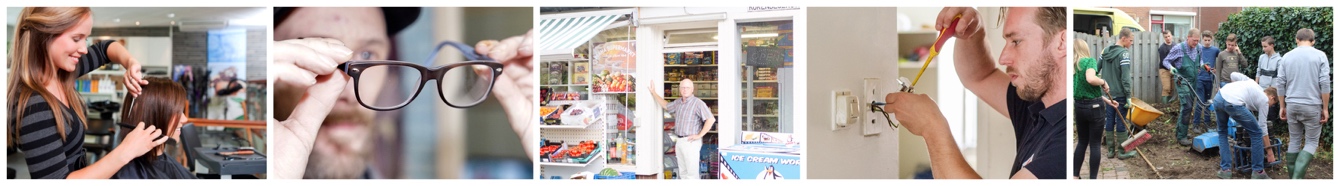 Armoedecijfers Mensen zijn arm wanneer ze gedurende langere tijd niet de middelen hebben voor de goederen en voorzieningen die in hun samenleving als minimaal noodzakelijk gelden. Iemand is arm wanneer hij onvoldoende inkomen heeft voor bijvoorbeeld voeding of een goede woning. Het SCP gaat daarbij uit van een minimale levensstandaard, dus van beperkte uitgaven aan deze posten. Iemand is niet arm als hij voldoende inkomen heeft, maar dat aan iets anders uitgeeft dan aan eerste levensbehoeften.Armoedecijfers regio ANDERS-Amstelland Bron: SCP armoede in kaart 2019De bovenstaande tabel geeft aan dat het gemiddelde armoedecijfer van Zuid-Oost en Diemen net boven het landelijk gemiddelde ligt. De andere plaatsen in Amstelland zitten duidelijk onder het gemiddelde. Dit beeld klopt ook met het beeld van de andere regio’s/steden (Rotterdam 10,9 % en Drechtsteden 4,3%) waar Stichting ANDERS actief is. Stichting ANDERS Amstelland kan ervan uitgaan dat er voldoende hulpvragers zullen zijn die in aanmerking komen voor hulp. Globaal kun je stellen dat de hulpvragen ontstaan door eenzaamheid en/of schulden. Conclusie na armoedeonderzoekDe armoedemonitor van 2018 van de gemeente Amsterdam wijst uit, samen met enkele gesprekken met o.a. de ex-wethouder, dat de zorg in Aalsmeer drie kwetsbare groepen betreft in de regio Amstelland, namelijk: Kinderen in eenoudergezinnen. Alleenstaande ouderen met een uitkering of een laag pensioen.Gezinnen/personen met een migratieachtergrond.Sociaal Welzijn in de Regio AmstellandDe gemeenten in de regio hebben de zorg omtrent kwetsbare doelgroepen allen op een eigen manier georganiseerd. Alleen Aalsmeer en Amstelveen trekken hierin samen op. Na onderzoek blijkt dat er wel beleid is voor de hulp aan kwetsbare groepen, maar dat deze (nog) niet iedereen bereikt.  Afgaand op de reacties van diverse beleidsmedewerkers zou Stichting ANDERS Amstelland een mooie aanvulling zijn. Met name omdat hierdoor het bedrijfsleven meer geactiveerd wordt. Nu worden dit soort initiatieven meer gedaan vanuit een bestaand fonds zoals Stichting Urgente Noden. Potentiele samenwerkingspartners uit de regio Amstelland zijn in onderstaande tabel weergegeven. POTENTIËLE SAMENWERKINGSPARTNERS 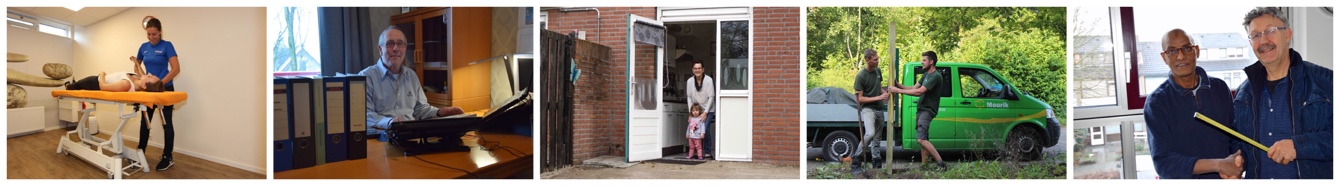 ZorginstellingenStichting ANDERS Amstelland gaat samenwerken met de aanwezige zorgaanbieders die werkzaam zijn in de regio. In de samenwerking verwachten wij aanvullend te kunnen zijn. De hulpvragen die Stichting ANDERS Amstelland zal ontvangen, zijn niet makkelijk in te vullen door zorgaanbieders en worden doorgestuurd naar Stichting ANDERS Amstelland. Onze stichting zal zich eerst richten op de instellingen die samenwerken met de gemeente. In dit geval zijn dat Participe, Amstelring, Leger des Heils, Madi en het Zorg Adviespunt.  Zij hebben toegang tot en contact met potentiële hulpvragers. VrijwilligersorganisatiesIn het eerste jaar gaat Stichting ANDERS Amstelland zich richten op de samenwerking met alle plaats voor elkaar organisaties en Stichting Present. Zij hebben namelijk wel de vrijwilligers maar niet de middelen. Stichting ANDERS Amstelland kan dan een match maken met een ondernemer en op die manier bijvoorbeeld de materialen leveren zoals de vloer of de verf.De bovengenoemde organisaties hebben vrijwilligers in dienst die ondersteunend zijn op verschillende gebieden. Zo zijn er vrijwilligers die helpen bij het klussen in de woning of de tuin of administratief onderlegd zijn. Stichting ANDERS Amstelland zal ondersteunend zijn en altijd aansturen op een goede samenwerking met de ingeschakelde ondernemer.De groei in de andere steden/regio’s die wij tot nu toe met stichting ANDERS hebben mogen realiseren bestaat bij de gratie van het maatschappelijk werk dat enthousiast op onze aanwezigheid reageert. Dit zal bij Stichting ANDERS Amstelland ook het geval zijn. Organisaties zoals sociale wijkteams en begeleiders van het Leger des Heils zijn blij met onze aanwezigheid omdat ze maar al te graag hulpvragen met ons delen waar ze zelf op vastlopen. We zien dat zij erg beperkte tijd hebben met cliënten en daardoor goede ondersteuning kunnen bieden We hebben gezien dat door hulpvragen in te vullen er ook vooruitgang plaatsvindt in de ontwikkeling van hulpontvangers. Een fris huis, een advocaat die meekijkt naar een moeilijke kwestie; het kan iemand ontzettend helpen om verder te komen. De initiatiefnemer heeft zowel in de regio Amstelland als in Amsterdam, waarbinnen Amstelland deels valt, vele contactpersonen die hij als referentie kan opgeven. Hier direct al een aantal referenties: John Bocxe, fondsenwerver bij het Leger des Heils, Erik de Vos, adviseur bij het WSP van Amsterdam, Jaap Overbeek, ex-wethouder sociale zaken.
Het feit dat Stichting ANDERS Drechtsteden en Stichting ANDERS Rotterdam tot nu toe jaarlijks honderden hulpvragen binnenkrijgen, geeft aan dat de behoefte groot en blijvend is. Hetzelfde enthousiasme merken we bij de begeleiders en betrokken organisaties in deze regio’s/plaats. Ze zijn maar al te blij dat er meer mogelijkheden zijn om noden van hun cliënten te delen. 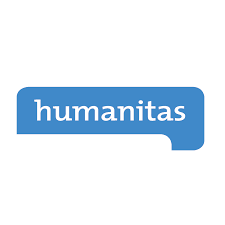 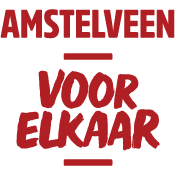 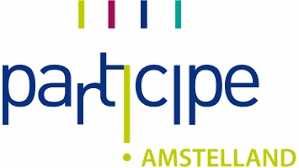 ONDERZOEK ZAKELIJKE NETWERKENPersoonlijke hulp wordt mogelijk gemaakt door ondernemers, zzp’ers en mkb-bedrijven. Als stichting doet ANDERS Amstelland een ander appél op bedrijven dan alleen maar vragen om geld. ANDERS Amstelland vraagt in de eerste plaats om hun hulp en inzet bij een probleem van iemand uit hun directe omgeving. De mkb-onderneming en zzp’er zetten mensen en/of middelen in om een bijdrage te leveren welke vergelijkbaar zijn met hun dagelijkse werk. Dit zorgt ervoor dat het bedrijf eigen mensen makkelijker motiveert voor een handreiking aan iemand die in de problemen zit.Bedrijven als hulpbron voor initiatief van zorgverlenersWanneer een hulpvraag ons bereikt, richt stichting ANDERS zich – uitsluitend – op wat een ondernemer in het netwerk kan betekenen in de oplossing. De vraag komt voornamelijk van een intermediair zoals een hulpverlener, welzijnswerker of vrijwilligersorganisatie die een en ander in gang zet voor hulp aan een cliënt. Stichting ANDERS beantwoordt de vraag via de ondernemer. Zij overlegt over wat het bedrijf kan bieden: vervoer, een verhuislift, ondersteuning door een advocaat, fysiotherapie, job coaching, een reparatie in huis, een klusteam, een hovenier, een nieuw matras, belastingadvies, computerreparatie, een knipbeurt, elektrotechnische ondersteuning, en nog veel meer. Super praktisch! Ontwikkeling van de stichting De ondernemers vormen de basis van alle werkzaamheden van Stichting ANDERS Amstelland. Hieronder een opsomming van het aantal ondernemers per plaats in de regio Amstelland. Bron: allecijfers.nl 2020Stichting ANDERS Drechtsteden is gestart in Papendrecht in 2015. Gebruikmakend van de ervaring die daar is opgedaan zal initiatiefnemer Bert Hoving honderden bedrijven persoonlijk bezoeken met het verzoek om het werk van Stichting ANDERS Amstelland te ondersteunen.
“Ben jij bereid om vanuit je eigen product, dienst of talent mee te denken bij lokale hulpvragen van kwetsbare mensen?” zal de vraag zijn die aan de ondernemers gesteld gaat worden. De ervaring leert dat bedrijven daartoe bereid zijn, omdat het betrekkelijk eenvoudig is gebleken om iets te betekenen voor een ander en zo invulling te geven aan maatschappelijk verantwoord ondernemen in de eigen gemeenschap. De verwachting is dat er ook bij Stichting ANDERS Amstelland succes geboekt zal worden bij de ondernemers in Amstelland. Net zoals bij de andere ANDERS-initiatieven. Wekelijks worden er nog bedrijven toegevoegd.MVO-initiatieven in de regio AmstellandDe bestaande initiatieven in de regio Amstelland zijn voorlopig gericht op duurzaamheid, zoals het gebruik van alternatieve energiebronnen en circulair ondernemen. Er is groeiende belangstelling om sociaal maatschappelijk meer betrokken te zijn, aldus ex-wethouder sociale zaken in Aalsmeer, Jaap Overbeek. ‘'Daarom passen wij goed in het MVO van regio Amstelland.”OndernemersverenigingenDe initiatiefnemer heeft onderzoek gedaan naar de ondernemersverenigingen in de regio. Per plaats of wijk zijn alle verenigingen in beeld gebracht. Het betreffen ondernemersverenigingen, winkeliersverenigingen, Rotary ’s en Lino’s clubs. Bij de start van Stichting ANDERS Amstelland zullen deze allemaal benaderd worden. Toegang tot de netwerkenDe initiatiefnemer Bert Hoving heeft in het verleden met meerdere bedrijven contact gehad of kent de eigenaren persoonlijk. Dit geldt voor de bedrijven in de regio Aalsmeer, Uithoorn, Amstelveen en Amsterdam. Als eerste gaat de initiatiefnemer in gesprek met de ‘warme’ leads; dat zijn de hem bekende ondernemers. Daarna zullen de ondernemersverenigingen, winkeliersverenigingen en Rotary ‘s in de regio, die al aangaven partner te willen worden, benaderd worden. De initiatiefnemer heeft, binnen zijn vorige banen, geparticipeerd in diverse bedrijvennetwerken en heeft op deze manier bedrijven en/of mensen aan zich weten te binden. Deze ervaring zal van pas komen bij de start van Stichting ANDERS Amstelland en het huidige netwerk zal zeker bruikbaar kunnen zijn.Thema’s die spelen bij de ondernemers in de regioTen tijde van het schrijven van dit projectplan zitten we midden in de coronacrisis. Voor deze crisis was er sprake van hoge economische groei en waren bedrijven bezig met duurzaamheid en circulair ondernemen. Er was groeiende belangstelling voor de sociaal maatschappelijke vraagstukken. Nu de crisis nog in volle gang is, is het afwachten wat de speerpunten zijn na de coronacrisis. Je ziet dat dat veel ondernemers op dit moment zorgpersoneel ondersteunen. Ook zijn er allerlei andere sociaal maatschappelijke initiatieven om kwetsbaren te ondersteunen. Er is een beweging gaande van samenhorigheid en omzien naar elkaar. Dit zou ervoor kunnen zorgen dat de betrokkenheid van bedrijven blijvend is en daar kan Stichting ANDERS Amstelland een belangrijke rol in spelen. 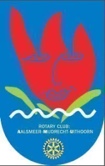 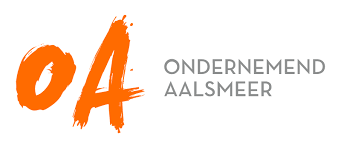 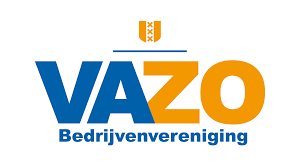 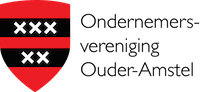 PLAN VAN AANPAK 2020SpeerpuntenOrganisatieopbouwStichting ANDERS Amstelland gaat in september 2020 van start. Er is een kantoorruimte beschikbaar en er liggen al enkele contacten met zorgaanbieders, vrijwilligersorganisaties en ondernemers. Deze contacten worden vanaf september geïntensiveerd door de projectleider die hier fulltime aan gaat werken. Op basis van dit plan zullen voor elke maand doelen gesteld worden. Maandelijks zal het bestuur bijeenkomen om de doelen te evalueren en waar nodig bij te stellen.Financiën en fondsenwervingStichting ANDERS Amstelland heeft een begroting opgesteld op basis van de ervaring van de twee andere ANDERS-vestigingen. De begroting van Stichting ANDERS Amstelland gaat uit van het aantal fte’s die kan meegroeien met de inkomsten. Allereerst zal de initiatiefnemer in loondienst de kar gaan trekken, samen met een groep van 3 à 4 vrijwilligers. In het eerste jaar zijn er 60 betalende bedrijven nodig om de begroting dekkend te krijgen. Daarnaast wordt er een aanvraag gedaan bij het Oranjefonds, lokale bedrijven en bij lokale gemeenten of subsidieverstrekkers. Communicatie en marketing Werving ondernemers online, via campagnes en bedrijvennetwerken. 
In april 2020 startte Stichting ANDERS Amstelland met de persoonlijke werving van bedrijven: mkb in Amstelland die hun hulp willen aanbieden in Amstelland, werden aangesproken. Daarnaast wil de stichting enkele passende wervingtools ontwikkelen om bedrijven op een laagdrempelige manier te verbinden aan de stichting waardoor ze benaderbaar worden voor een passende hulpvraag. In de Drechtsteden en Rotterdam doen er al ruim 375 ondernemers mee in het netwerk. Stichting ANDERS Amstelland ziet uit naar een groots Amstellands netwerk met vele verbindingen, naastenliefde en cohesie.ICT-structuurDe organisatie achter Stichting ANDERS is beschikbaar voor de lokale stichtingen. Dit zorgt ervoor dat bedrijven op een professionele manier worden ingeschreven en hulpverleners met een makkelijk formulier hun hulpvraag kunnen indienen. De aanmeldingen staan in een overzichtelijk systeem dat praktisch inzetbaar is voor de projectleider en vrijwilligers.Relaties met maatschappelijke organisatiesIn de Drechtsteden krijgt de stichting hulpvragen via maatschappelijke organisaties zoals de wijkteams, het Leger des Heils, bevriende vrijwilligersorganisaties of hulpverleners. Stichting ANDERS Amstelland zoekt direct die samenwerking om hulpvragen in beeld te krijgen. Er is een aantal positieve kennismakingsgesprekken geweest met als uitgangspunt om samen het beste resultaat te halen. Hulpvragen komen onder andere momenteel binnen via welzijnsorganisaties Participe, Humanitas en het Leger des Heils. Het is essentieel voor ons om samen te werken. Zo zorgen we ervoor dat ons aanbod op de plekken komt waar het echt nodig is.Relaties met partnersIn de Drechtsteden en Rotterdam is Stichting ANDERS een succes. Mkb-ondernemers hebben het initiatief omarmd; ze willen er graag voor hun gemeenschap zijn. Hoe we dat gevoel ook bij ondernemers in de regio Amstelland (met duidelijk meer mensen die in de knel zitten) bereiken is een ontdekkingstocht. Daartoe zullen we wegen zoeken om bedrijven bij het grotere verhaal te betrekken. De initiatienemer van Stichting ANDERS Amstelland zal via de zijn bekende ondernemers starten en de verwachting is dat zij een springplank zullen vormen naar ondernemersverenigingen, winkeliersverenigingen, plaatselijke Lions- en Rotaryverenigingen. Het doel is om in het eerste jaar 60 betalende sponsors te vinden en 75 bedrijven die invulling kunnen geven aan hulpvragen. Via social media (Facebook, LinkedIn en Instagram) zullen de succesverhalen verspreid worden. Via digitale nieuwsbrieven en updates zullen de partners op de hoogte gehouden worden over het reilen en zeilen van de stichting en zullen ook de succesverhalen gecommuniceerd worden. Daarnaast zal er 1x per jaar een partnerbijeenkomst gehouden worden met een bekende, liefst regionale, spreker. Matchen van hulpvragen Wat we willen bereiken in AmstellandIn Amstelland zijn er veel hulpvragen; veel mensen die in armoede en/of erg geïsoleerd leven. Stichting ANDERS Amstelland denkt dat zij als stichting daardoor snel door kan groeien als er een balans komt tussen werving van bedrijven en het aanleveren van de hulpvraag door maatschappelijke organisaties. Verwachte groei hulpvragenVan 0 naar 75 in het eerste jaar, naar 200 in het 2e jaar.Van hulpvraag naar invullingStichting ANDERS is vooral een vraaggestuurde stichting. De hulpvragen komen binnen waarna deze getoetst worden aan de gestelde criteria. Na een huisbezoek zal bij een positieve uitslag de hulpvraag voorgelegd worden aan een ondernemer. Als de ondernemer aangeeft zijn hulp te kunnen geven, wordt de hulpvrager op de hoogte gebracht en de hulp wordt geboden. Er wordt met de hulpvrager besproken wat hij zou kunnen betekenen voor een ander (‘Pay it forward’). Na het afronden van de hulpvraag wordt aan de ondernemer gevraagd wat zijn bevindingen waren.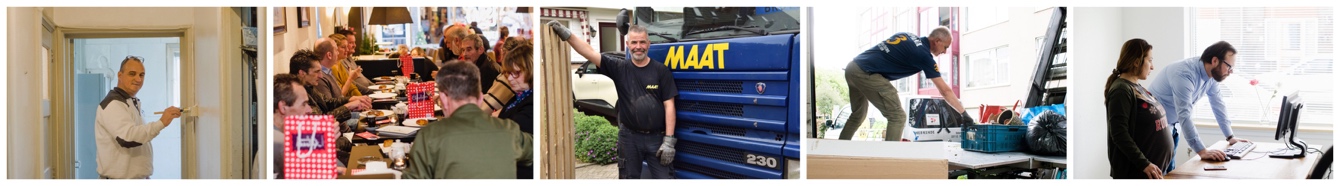 AfsluitingDe focus Stichting ANDERS Amstelland focust volledig op het matchen van de producten/diensten/talenten van bedrijven en kwetsbare personen. Personen die geen gebruik kunnen maken van voor de hand liggende voorzieningen en een situatie zelf niet op eigen kracht kunnen oplossen. Stichting ANDERS Amstelland koppelt een (specifieke deel van het) probleem (hulpvraag) aan een relevant bedrijf in de regio. Dat bedrijf is bereid tot kosteloze hulp van de hulpvrager.Wat we willen bereiken in AmstellandIn Amstelland zijn er veel hulpvragen; veel mensen die in armoede en/of erg geïsoleerd leven. Stichting ANDERS Amstelland denkt dat zij als stichting daardoor snel door kan groeien als er een balans komt tussen werving van bedrijven en het aanleveren van de hulpvraag door maatschappelijke organisaties.In de regio Amstelland krijgt initiatiefnemer soms al vragen via maatschappelijke organisaties, bevriende vrijwilligersorganisaties of hulpverleners. Stichting ANDERS Amstelland zoekt direct die samenwerking om hulpvragen in beeld te krijgen. Er is een aantal positieve kennismakingsgesprekken geweest met als uitgangspunt om samen het beste resultaat te halen. Persoonlijke nootDat er noden zijn in de regio Amstelland vermoedde ik al enige tijd. Onderzoek toont aan dat de noden ook van dien aard zijn dat goed georganiseerde hulp zoals Stichting ANDERS Amstelland vereist is. Ik merkte dat de belangstelling van bedrijven om maatschappelijk verantwoord te ondernemen toeneemt. Ik ontmoet personen die ook aangeven graag betrokken te zijn bij de noden van mensen die op of onder de armoedegrens leven. Dit alles maakt mij enthousiast en ik sta dan ook popelen om te starten. 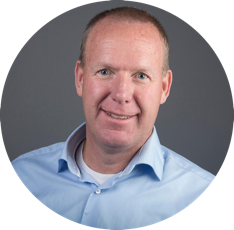 ProjectplanFONDSENWERVING JAAR 1 EN 2BestuurderNaamXxNaamXxTitelVoorzitterTitelSecretarisLinkedInXxLinkedInxxNaamXxNaamJohn BocxeTitelPenningmeesterTitelFondsen werverLinkedInXxLinkedInNaamXxTitelMaatschappelijk werkveldLinkedInXxPlaatsInwoners aantalArmoedecijferAantal personenAalsmeer31.7243,7%1151Amstelveen90.8275,5%4692Uithoorn29.9654,7%1365Diemen29.4507,3%1817Ouder-Amstel13.9154,2%555Zuid-Oost82.85510,5%8286PlaatsPlaatsTotaal278.7365,98%17866Het landelijk gemiddelde is 5,7 %. Regio Amstelland en ligt dus net boven het landelijk gemiddelde. Dit komt met name door de plaatsen Diemen en stadsdeel Zuid-Oost.Het landelijk gemiddelde is 5,7 %. Regio Amstelland en ligt dus net boven het landelijk gemiddelde. Dit komt met name door de plaatsen Diemen en stadsdeel Zuid-Oost.Het landelijk gemiddelde is 5,7 %. Regio Amstelland en ligt dus net boven het landelijk gemiddelde. Dit komt met name door de plaatsen Diemen en stadsdeel Zuid-Oost.Het landelijk gemiddelde is 5,7 %. Regio Amstelland en ligt dus net boven het landelijk gemiddelde. Dit komt met name door de plaatsen Diemen en stadsdeel Zuid-Oost.Aalsmeer / AmstelveenUithoornZuid-OostAmstelringParticipe AmstellandLeger des HeilsBTSWMantelzorg & MeerHVO-queridoCarehouseVidetStichting de RegenboogFamilysupportersVluchtelingenwerkHVO-QueridoDiemenVluchtelingenwerkBrede HoedOuder-AmstelOns Tweede ThuisMadiZorg adviespuntParticipe AmstellandAalsmeer / AmstelveenOuder-AmstelAalsmeer voor ElkaarCoherenteAmstelveen voor ElkaarParticipe AmstellandZuid-OostHumanitas Aalsmeer/ AmstelveenStichting HIPAalsmeer Over HoopStichting PresentUithoornDiemenTympaan-De BaatDiemen voor ElkaarUithoorn voor ElkaarCordaanMadi Zuid-Oost en DiemenHumanitasPlaatsAantal bedrijvenAalsmeer2.940Amstelveen8.380Uithoorn2.775Diemen2.595Ouder-Amstel1.970Zuid-Oost8.181Totaal26.841